Муниципальное бюджетное общеобразовательное учреждение«Средняя общеобразовательная школа №1 п. Смидович»1г.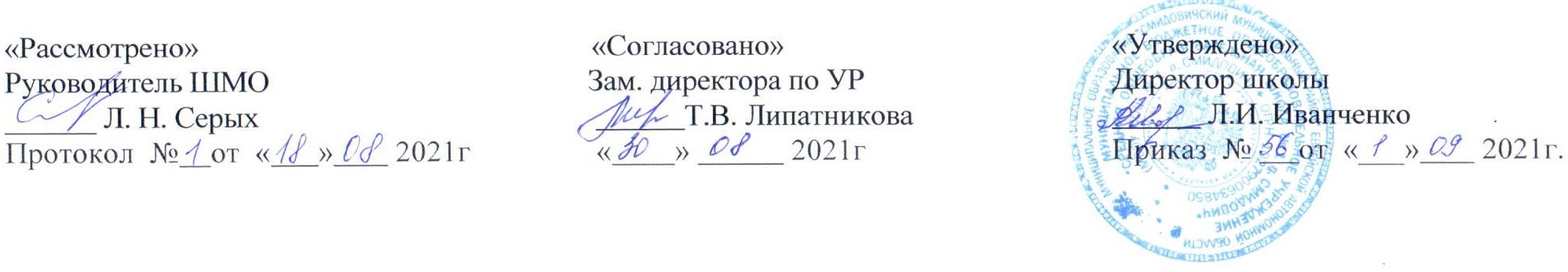 Рабочая программапо музыкедля 8 класса(уровень базовый)Учитель:  Глухова Наталья АнатольевнаКвалификационная категория: перваяна 2021-2022 учебный год ОГЛАВЛЕНИЕ1. Пояснительная записка2. Планируемые результаты3. Содержание учебного предмета4. Тематическое планирование с учетом рабочей программы воспитания5. Календарно-тематическое планированиеПояснительная запискаРабочая программа  составлена на основе нормативно-правовых документах:1. Федеральный закон от 29.12.2013 № 273-ФЗ «Об образовании в Российской Федерации». 2. Приказ от Минпросвещения России от 28.08.2020 № 442 «Об утверждении Порядка организации и осуществления образовательной деятельности по основным общеобразовательным программам – образовательным программам начального общего, основного общего и средне общего образования».3. Приказ Минобрнауки России от 17.12.2010 № 1897 «Об утверждении федерального государственного образовательного стандарта основного общего образования»4.  Постановление Главного государственного санитарного врача РФ от 28.09.2020 № 28 «Об утверждении санитарных правил СП 2.4.3648-20 «Санитарно-эпидемиологические требования к организации воспитания и обучения, отдыха и оздоровления детей и молодежи».5.  Приказ Минпросвещения России от 20.05.2020  № 254 «Об утверждении федерального перечня учебников, допущенных к использованию при реализации имеющих государственную аккредитацию образовательных программ начального общего, основного общего, среднего общего образования организациями, осуществляющими образовательную деятельность».6. Примерная основная общеобразовательная программа основного общего образования, одобренная решением федерального учебно-методического объединения по общему образованию (протокол от 8 апреля 2015 г. №1/15)7. Данная рабочая образовательная программа по музыке для 8 класса составлена на основе Федерального компонента государственного образовательного стандарта основного общего образования по искусству с опорой на примерные программы основного общего образования и допущенной Министерством образования Российской Федерации программы для общеобразовательных учреждений «Музыка. 5-8 классы», авторы В.В. Алеев, Т.И. Науменко, Т.Н. Кичак (6-е изд., стереотип. – М.: Дрофа, 2009..) 8.  Учебный план школы на 2021-2022 учебный год. Соответствует требованиям федерального государственного образовательного стандарт основного общего образования, учебному плану образовательного учреждения на 2021-2022 учебный год, учебному годовому графику на 2021-2022 учебный год.2. Планируемые результаты —обогащение духовного мира на основе присвоения художественного опыта человечества; —обобщенное представление о художественных ценностях произведений разных видов искусства;—наличие предпочтений, художественно-эстетического  вкуса, эмпатии, эмоциональной отзывчивости и заинтересованного отношения к искусству;—инициативность и самостоятельность в решении разноуровневых учебно-творческих задач;—соответствующий возрасту уровень культуры восприятия искусства;—наличие определенного уровня развития общих художественных способностей, включая образное и ассоциативное мышление, творческое воображение;—участие в учебном сотрудничестве и творческой деятельности на основе уважения к художественным интересам сверстников.Метапредметные результаты:  —понимание роли искусства в становлении духовного мира человека; культурно-историческом развитии современного социума;—общее представление об этической составляющей искусства (добро, зло, справедливость, долг и т. д.);—развитие устойчивой потребности в общении с миром искусства в собственной внеурочной и внешкольной деятельности;—соответствующий возрасту уровень духовной культуры;—творческий подход к решению различных учебных и реальных жизненных проблем;—расширение сферы познавательных интересов, гармоничное интеллектуально-творческое развитие;—усвоение культурных традиций, нравственных эталонов и норм социального поведения;—эстетическое отношение к окружающему миру (преобразование действительности, привнесение красоты в человеческие отношения).логическим действиям сравнения, анализа, синтеза, обобщения, классификации по родовидовым признакам, установления аналогий и причинно-следственных связейПредметные результаты: —постижение духовного наследия человечества на основе эмоционального переживания произведений искусства;—освоение содержания, претворяющего проблемы ≪вечных тем≫ в искусстве;—умение аргументировано рассуждать о роли музыки в жизни человека;—осмысление важнейших категорий в музыкальном искусстве — традиции и современности, понимании их неразрывной связи; —установление взаимодействий между образами музыки, литературы и изобразительного искусства на уровне содержания и формы;—понимание концептуально-содержательных особенностей сонатной формы;—сформированность навыков вокально-хоровой деятельности — умение исполнять произведения различных жанров и стилей, представленных в программе; умение петь под фонограмму с различным аккомпанементом (фортепиано, гитара, электромузыкальные инструменты), умение владеть своим голосом и дыханием в период мутации.3. Содержание учебного предметаУчебно-тематический план 8 класса.4. Тематическое планирование с учетом рабочей программы воспитания5. Календарно-тематическое планирование музыка 8 класс             Тема года: «Традиция и современность в музыке»Список литературыНауменко Т. И., Алеев В. В. Искусство. Музыка. Учебник. Науменко Т. И., Алеев В. В. Искусство. Музыка. Аудио приложение к учебнику.Пирогова Д. М. Искусство. Музыка. Электронное приложение к учебнику.Науменко Т. И., Алеев В. В., Кичак Т. Н. Искусство. Музыка. Рабочая тетрадь «Дневник музыкальных размышлений».Науменко Т. И., Алеев В. В., Кичак Т. Н. Искусство. Музыка. Нотное приложение.Дополнительная литератураАсафьев Б. В. Избранные статьи о музыкальном просвещении и образовании. Л.: Музыка, 1973.Вершинина Г. Б. «... Вольна о музыке глаголить». Музы-ка на уроках развития речи: Пособие для учителя. М.: Новаяшкола, 1996.Выготский Л. С. Психология искусства. М.: Искусство,1968.Музыка. 1—8 классы / сост. Ю. Б. Алиев, В. К. Белобородова, Е. В. Николаева, Б. С. Рачина, С. Л. Старобинский; под общей редакцией Ю. Б. Алиева // Программы для средних общеобразоват. учеб. заведений. М.: Просвещение, 1993.Школяр Л. В. Музыкальное образование в школе. М.: «Асаdеmia», 2001.Яворский Б. Л. Основные элементы музыки. М.: Рос. акад. худ. наук, 1923.Яворский Б. Л. Строение музыкальной речи. Материалы и заметки.Основное содержание по темам Характеристика основных видов деятельности    Тема года: «Традиция и современность в музыке»    Тема года: «Традиция и современность в музыке»Традиции в современной музыкеМузыка «старая» и «новая».Настоящая музыка не бывает «старой»  	Введение в тему года «Традиция и современность в музыке». Осмысление пройденных и новых произведений с точки зрения их взаимодействия с историей музыки, историей человеческой мысли, с вечными проблемами жизни. Вечные истоки (темы) искусства. Понятие «история» в искусстве. Настоящая музыка не бывает «старой», она созвучна душе человека, в которой заключена великая и непостижимая тайна бессмертия (В. Моцарт Симфония №40).Анализировать, сравнивать, делать выводы, отвечать на вопросы, высказывать собственную точку зрения.	Выявлять общее и особенное между прослушанными произведениями .Сравнивать различные интерпретации и выбирать лучший вариант. Анализировать, сравнивать, делать выводы, отвечать на вопросы, высказывать собственную	точку зрения. Выявлять общее и особенное между прослушанными произведениями.Сравнивать различные интерпретации и выбирать лучший вариантЖивая сила традиции Традиции в музыке. Связь музыкальных произведений с прошлым, памятью культуры (М Мусоргский Монолог Пимена из оперы «Борис Годунов»).Анализировать, делать выводы, отвечать на вопросы, высказывать собственную точку зрения.	Выявление связи музыки с жизнью.Сказочно-мифологические темы Искусство начинается с мифа (К. Глюк фрагменты из оперы «Орфей и Эвридика»; А. Журбин фрагменты из рок-оперы «Орфей и Эвридика»). Мир сказочной мифологии: опера Н. Римского-Корсакова «Снегурочка». Языческая Русь в «Весне священной» И. Стравинского. Поэма радости и света: К. Дебюсси «Послеполуденный отдых фавна».  Заключительный урок по теме «Сказочно-мифологические темы». Тест.	Работать с текстом учебника, выделять главное, высказывать собственную точку зрения, отвечать на поставленные вопросы.	Дать характеристику образно-эмоционального содержания произведения, средств музыкальной выразительности, процесса развития музыкального образа.Контролировать и оценивать свою деятельность.	Выбор сценических средств выразительности. Мир человеческих чувств Музыка  - выражение эмоционального мира человека. Образы радости в музыке (Н. Римский-Корсаков хороводная песня Садко из оперы «Садко».). «Мелодией одной звучат печаль и радость» (В. Моцарт Концерт №23 для фортепиано с оркестром I, II, III ч.; С. Рахманинов «Здесь хорошо…»; Д. Шостакович «Бессмертие»). «Слёзы людские, о слёзы людские…» (П. Чайковский «Болезнь куклы»; Р. Шуман «Порыв»). Бессмертные звуки «Лунной» сонаты (Л. Бетховен соната№14 для фортепиано I ч.). Тема любви в музыке. П. Чайковский «Евгений Онегин». М. Трагедия любви в музыке (Р. Вагнер вступление к опере «Тристан и Изольда».). Подвиг во имя свободы. Л. Бетховен увертюра «Эгмонт». Тест.		Воспринимать музыкальную интонацию, эмоционально откликаться на содержание услышанного произведенияСлуховой контроль и самоконтроль за качеством своего вокального и общехорового  звучания. Выявлять общее и особенное между прослушанными произведениями и произведениями других видов искусства .Выявление связи музыки с жизнью.	Дать характеристику образно-эмоционального содержания произведения, средств музыкальной выразительности, процесса развития музыкального образа.«О современности в музыке» В поисках истины и красоты  М.И. Глинка «Херувимская песнь», Л. Бетховен увертюра «Эгмонт», П.И. Чайковский увертюра «Ромео и Джульетта», Г. Свиридов фрагменты из музыки к кинофильму «Метель», М. Мусоргский «Рассвет на Москва – реке» из оперы «Хованщина»,  пролог из оперы «Борис Годунов», Д. Бортнянский «Тебе поем», С. Рахманинов «Колокола», Бах ария альта из мессы «Страсти по Матфею», Вила-Лобос ария из «Бразильской бахианы», Л. Армстронг Спиричуэлс, Моцарт «Лакримоза» из реквиема.Бах Органная токката и фуга. Пение: «Забыть ли старую любовь» на сл. Бернса.	Высказывать собственную точку зрения, отвечать на поставленные вопросы.	Л. Бетховен  «Лунная» соната» Пение: «Забыть ли старую любовь» на сл. Бернса	Высказывать своё мнение, работать с текстом учебника, отвечать на поставленные вопросы.	Дать характеристику образно-эмоционального содержания произведения, средств музыкальной выразительности, процесса развития музыкального образа.Л. Бетховен увертюра «Эгмонт»Пение: А. Макаревич «Поворот»	Анализировать, делать выводы, отвечать на вопросы, высказывать собственную точку зрения	Выявлять общее и особенное между прослушанными произведениями и произведениями других видов искусства П.И. Чайковский фрагмент симфонии №4, Г. Свиридов «Тройка» М.И. Глинка «Херувимская песнь» Пение: А. Макаревич «Поворот»	Высказывать своё мнение, работать с текстом учебника, отвечать на поставленные вопросы.	Охарактеризовать своё внутреннее состояние, свои чувства, рождённые музыкой .Бах И.С.  органная прелюдия соль минор	Анализировать, сравнивать.	Умение определять разные стили в музыке. И.С. Бах ария альтаСовременность в музыке А. Онеггер «Пасифик», А. Хачатурян фрагменты из балета «Спартак», О. Мессиан «Ликование звезд из «Турангалилы – симфонии № 5, Д. Гершвин «Рапсодия в стиле блюз», фрагменты оперы «Порги и Бесс», песни Битлз,  С. Слонимский, А. Шнитке прелюдия, токката, А. Эшпай фрагмент 2 части симфонии №2, современная эстрадная музыка различных направлений (фолк, кантри, арт, металл, рэп, и т.д.)Слушание:  Онеггер А.Пасифик,  Свиридов Г.В. «Время, вперед»	высказывать собственную точку зрения, отвечать на поставленные вопросы.	Формировать собственную точку зрения по теме Слушание: А. Хачатурян фрагменты балета «Спартак» Пение: «Там за туманами» из репертуара группы  «Любэ»	высказывать собственную точку зрения, отвечать на поставленные вопросы.	Совершенствование навыков: певческой установки, звукообразования, певческого дыхания, артикуляции в процессе пения с сопровождение .Слушание: Мессиан  «Турангалила» фрагменты Пение: «Там за туманами» из репертуара группы «Любэ»	Анализировать, делать выводы, отвечать высказывать собственную точку зрения о музыке.	Формировать собственную точку зрения по отношению к изучаемым произведениям искусства. Слушание: различные  джазовой музыки.	Высказывать своё мнение, отвечать на поставленные вопросы.	Осознанно исполнять произведение в своей исполнительной трактовке. Знать истоки и особенности джазовой музыки. Слушание: различные джазовой музыки. Высказывать своё мнение, отвечать на поставленные вопросы.	Осознанно исполнять произведение в своей исполнительной трактовке. Знать истоки и особенности джазовой музыки. Слушание: примеры различных направлений рок – музыки.	Высказывать своё мнение, отвечать на поставленные вопросы. Уметь подготовить публичное выступление.	Осознанно исполнять произведение в своей исполнительной трактовке. Знать истоки и особенности рок - музыки.Слушание: примеры различных направлений рок – музыки.	Высказывать своё мнение, отвечать на поставленные вопросы. Уметь подготовить публичное выступление	Осознанно исполнять произведение в своей исполнительной трактовке. Знать истоки и особенности рок - музыки.Слушание: примеры эстрадной музыки и различных эстрадных жанров.	Высказывать своё мнение, анализировать музыку, сравнивать музыкальные особенности.	Обосновать свои предпочтения в современной эстрадной музыке.Слушание: примеры эстрадной музыки и различных эстрадных жанровВысказывать своё мнение, анализировать музыку, сравнивать музыкальные особенности	Обосновать свои предпочтения в современной эстрадной музыке.Слушание: повторение пройденного материала.	Сравнивать, выделять главное, высказывать собственную точку зрения.	Дать характеристику образно-эмоционального содержания произведений.№Наименование темыВсегочасовВсегочасовИз нихИз нихИз них№Наименование темыВсегочасовВсегочасовтеоретическиезанятияпрактические занятияКонтрольные работы1.Традиция и современность в музыке33212.Сказочно-мифологические темы55323.Заключительный урок1114.Мир человеческих чувств10104515.В поисках истины и красоты55236. О современности в музыке99547. Заключительный урок222               Всего часов               Всего часов353516154№ТемаМодуль воспитательной программы «Школьный урок»Количество часов Контрольные работы1Традиция и современность в музыкеДень знаний. День «профессии – музыкант».112Сказочно-мифологические темыУрок проект: «За страницами учебников».113Заключительный урокСоздание альбома «История концертов нашего класса»114В поисках истины и красотыМини проект «Музыкальные идеи современности»115В поисках истины и красотыРекламная акция «Музыкальный полет»116О современности в музыкеКл.час «С песней по жизни»117Заключительный урокУрок -проект «Искусство в каждый дом»11итогоитогоитого77№Раздел. Тема урока.Кол часДата планДата факт1Традиция и современность в музыке (3 часа) Музыка «старая» и «новая»12Настоящая музыка не бывает «старой»13Живая сила традиции14Сказочно-мифологические темы (5 часов) Искусство начинается с мифа15Мир сказочной мифологии: опера Н. Римского – Корсакова «Снегурочка»16Языческая Русь в «Весне священной» И. Стравинского17К. Дебюсси. «Послеполуденный отдых фавна»18«Благословляю вас, леса…»19Сказочно-мифологические темы в музыке(закл. урок)110Мир человеческих чувств (10 часов) Образы радости в музыке111«Мелодией одной звучат печаль и радость»112«Мелодией одной звучат печаль и радость»113«Слёзы людские, о слёзы людские…»114Бессмертные звуки «Лунной» сонаты115Два Пушкинских образов в музыке116Два Пушкинских образов в музыке117Трагедия любви в музыке. П.Чайковский «Ромео и Джульетта»118Подвиг во имя свободы. Л. Бетховен. Увертюра «Эгмонт»119Мотивы пути и дороги в русском искусстве120 В поисках истины и красоты (5 часов)Мир духовной музыки121Колокольный звон на Руси122Рождественская звезда123 От Рождества до Крещения124«Светлый праздник». Православная музыка сегодня125Заключительный урок  концерт126О современности в музыке (9 часов) Как мы понимаем современность127Вечные сюжеты128Философские образы ХХ века: «Турангалила-симфония» О. Мессиана129Диалог запада и востока в творчестве современных отечественных композиторов.130Промежуточная аттестация. Концерт131Новые области в музыке ХХ века (джазовая музыка)132Лирические страницы советской музыки133Диалог времён в музыке А. Шнитке134«Любовь никогда не перестанет»135Подводим итоги. Заключительный урок-концерт1